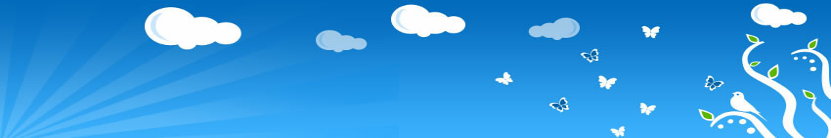 Умная тетрадка№ 6(геометрические фигуры часть 2)Материалы с сайта «Планета Детства»Задание: Нужно обвести по контуру фигуры и закрасить их в аналогичный цвет. Повторяем цвета, учим геометрические фигуры.(Памятка  на картинке параллелограмм и цилиндр)Памятка: на картинки конус и пирамида.Памятка: на картинке сердце и кольцоПамятка: на картинке трапеция и месяц.Памятка: на картинке звезда и полукругЗадание 2. Трафарет  Трафареты необходимо распечатать на плотной бумаге и вырезать. Рекомендую трафарет обвернуть скотчем, чтобы после работы с ним, можно было протереть его и использовать снова. (Примечание, чтобы удобнее было работать с трафаретом, приклейте с обратной стороны листок бумаге, чтобы получился конвертик. Чистый листок бумаги вкладывать в конверт, тогда листок не будет «ездить»)